Návod na montáž  - 752101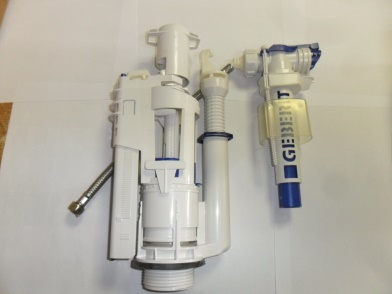 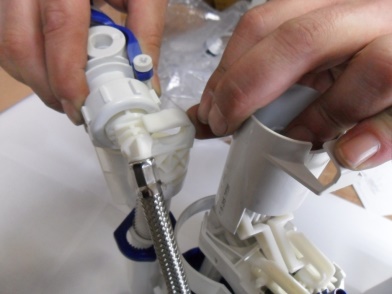 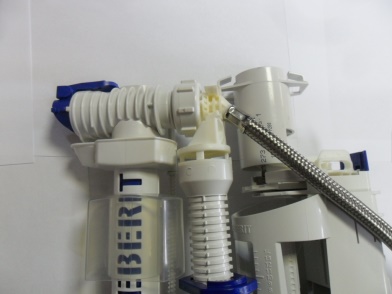 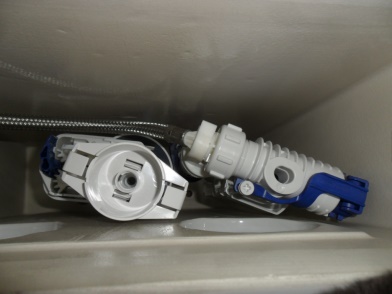 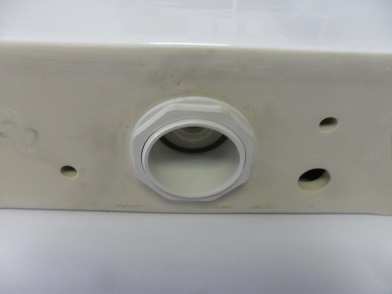 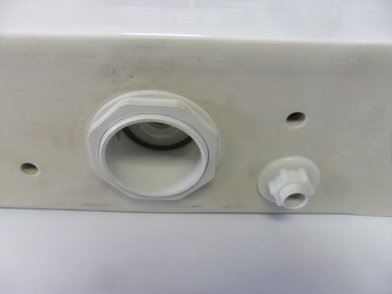 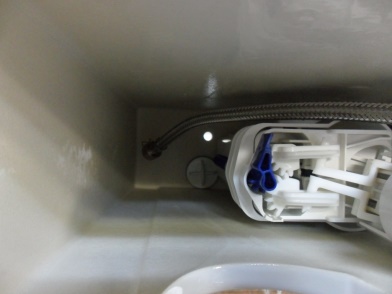 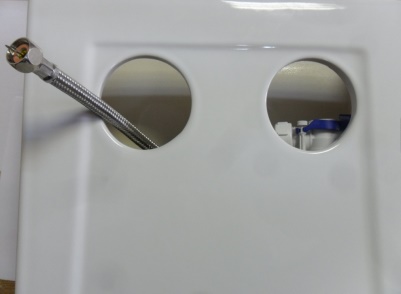 